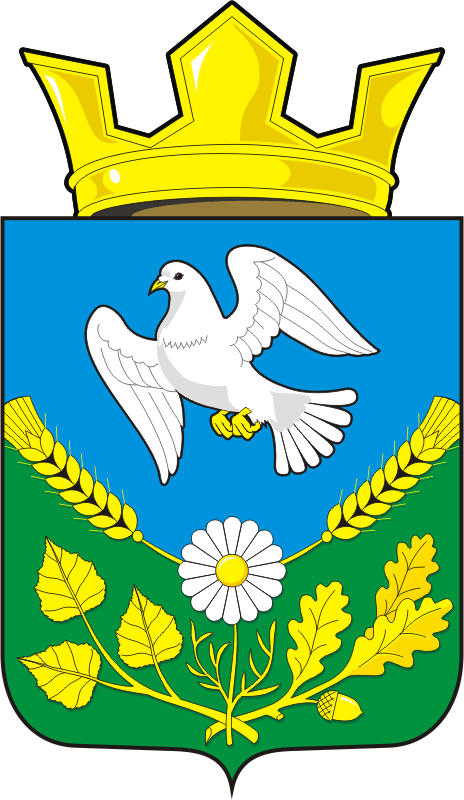 АДМИНИСТРАЦИЯ НАДЕЖДИНСКОГО СЕЛЬСОВЕТА САРАКТАШСКОГО РАЙОНА ОРЕНБУРГСКОЙ ОБЛАСТИП О С Т А Н О В Л Е Н И Еот  08.02.2021                                    с. Надеждинка                    № 8-пВ соответствии с пунктом 3 статьи 9 Федерального закона от 12.01.1996 № 8-ФЗ «О погребении и похоронном деле», Федеральным законом от  06.10.2003 № 131-ФЗ «Об общих принципах организации местного самоуправления в Российской Федерации», Постановлением Правительства Российской Федерации от 28.01.2021 № 73 «Об утверждении коэффициента индексации выплат, пособий и компенсаций в 2021 году», на основании Положения о содержании мест захоронений и организации ритуальных услуг на территории муниципального образования Надеждинский сельсовет Саракташского района Оренбургской области, утверждённого решением Совета депутатов Надеждинского сельсовета Саракташского района Оренбургской области от 15.08.2017 № 70:           1.    Установить с 01 февраля 2021 года на территории муниципального образования Надеждинсий сельсовет Саракташского района Оренбургской области стоимость услуг, предоставляемых согласно  гарантированному  перечню услуг по погребению умерших, с учетом индексации в размере 7388, 73 рублей согласно приложению.           2.   Настоящее постановление вступает в силу момента его подписания, подлежит обнародованию и размещению на официальном сайте администрации Надеждинского сельсовета Саракташского района Оренбургской области  - www:admnadegdinka.ruКонтроль за исполнением постановления оставляю за собой.Глава администрацииМО Надеждинский сельсовет						        О.А.ТимкоРазослано: Управлению Пенсионного фонда России в Саракташском районе Оренбургской области, Оренбургскому региональному отделению Фонда социального страхования,  прокурору районаПриложениек постановлению  администрацииНадеждинского сельсовета Саракташского района Оренбургской области от 08.02.2021 № 8-пСтоимость  гарантированного перечня услуг по погребению  согласно Федеральному закону от 12.01.1996 № 8-ФЗ «О погребении и похоронном деле» на 2021 годОб установлении стоимости услуг по погребению на территории муниципального образования Надеждинский сельсовет Саракташского района Оренбургской области на 2021 год№п/пНаименование услугСтоимость (руб.)с 01.02.2021 г.1Оформление документов, необходимых для погребения 227,112Предоставление и доставка гроба и  других предметов, необходимых для погребения;2052, 003Перевозка тела (останков) умершего на кладбище680,294Погребение4429,33Итого7388,73Согласовано:Глава МО Надеждинский сельсоветСаракташского района Оренбургской области______________О.А.ТимкоМ.П.Согласовано: Заместитель   управляющегоОПФР по Оренбургской области   ____________Н.В.КузнецоваМ.П.